                ҠАРАР                                                                  РЕШЕНИЕО внесении изменений в решение Совета сельского поселения Старотумбагушевский сельсовет муниципального района Шаранский район Республики Башкортостан №214 от 21.12.2012 года «О внесении изменения в  решение Совета сельского поселения  Старотумбагушевский сельсовет муниципального района Шаранский район Республики Башкортостан № 284 от 17 февраля 2012 года «Об утверждении положения об администрации сельского поселения Старотумбагушевский сельсовет муниципального района Шаранский район Республики Башкортостан»Совет сельского поселения Старотумбагушевский сельсовет муниципального района Шаранский район  Республики Башкортостан решил:В наименование  решения  №214 от 21.12.2012 года внести следующие изменения: Решение №284,  дата решения 17 февраля 2011 года Данное решение обнародовать в здании сельской библиотеки д.Старотумбагушево и на официальном сайте http://www.stumbagush.sharan-sovet.ru/И.о. главы сельского поселения                                       И.Х. Бадамшин д. Старотумбагушево №25320 марта 2013 года          БАШҠОРТОСТАН  РЕСПУБЛИКАҺЫ               ШАРАН  РАЙОНЫ            МУНИЦИПАЛЬ  РАЙОНЫ           ИСКЕ ТОМБАҒОШ АУЫЛ СОВЕТЫ                 АУЫЛ БИЛӘМӘҺЕ СОВЕТЫИске Томбағош ауылы,тел(34769) 2-47-19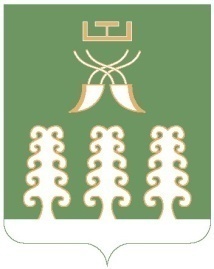 РЕСПУБЛИКА  БАШКОРТОСТАН      МУНИЦИПАЛЬНЫЙ РАЙОН ШАРАНСКИЙ РАЙОН    СОВЕТ  СЕЛЬСКОГО ПОСЕЛЕНИЯ  СТАРОТУМБАГУШЕВСКИЙ СЕЛЬСОВЕТ с. Старотумбагушево, тел.(34769)  2-47-19